Barrhead Business Improvement DistrictShopper and Business SurveysReportAugust 2015Contents 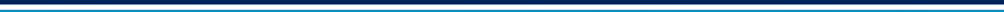 Page	Summary of Key Findings1.0	Background, Objectives and Methodology				 12.0	Shopper Survey	Respondent Profile								 3	Reasons for Using Barrhead						 6	Frequency of Visits								12	Travel										16	Overall Rating of Barrhead						19Competition									20Potential Ideas								253.0	Business Survey								29	The Look and Feel of Barrhead						29	Events and Festivals							31	Supporting Businesses							33	Marketing Barrhead								35	Business in the Community						38	The Barrhead BID								41Appendices (Under Separate Cover)1.0	Survey Questionnaires2.0	Detailed Data Tables3.0	Listing of Open-Ended ResponsesShopper Survey Key FindingsBusiness Survey Key Findings1.0	Background, Objectives and Methodology	BackgroundBusiness Improvement Districts (BIDs) are precisely-defined geographical areas or commercial districts within which businesses invest collectively in local improvements with this work being additional to the work of statutory authorities. BIDs are developed, managed and paid for by means of a compulsory BID levy (paid through the non-domestic rates bill) which businesses within the BID area must vote for.A programme of business surveys and shopper surveys were carried out by IBP in June and July to help inform the BID process by profiling shoppers and highlighting business and shopper views on how Barrhead could be improved. ObjectivesThe issues addressed in the shopper survey were as follows:Profile of shoppersTypes of shops and services usedRating of the shops / services used and area in generalFrequency of visitsAverage expenditureFactors encouraging greater frequency of visitsMethod of travel and experience of travelling to BarrheadOverall rating of BarrheadPerception of future initiatives.The shopper survey results are set out in detail in Section 2.In addition, a business survey was carried out seeking views on future priorities, as well as assessing current views on the creation of a BID in Barrhead.The business survey results are set out in Section 3.	The survey questionnaires are included as Appendix 1.Methodology	A total of 100 face-to-face interviews with shoppers were undertaken at various locations around Barrhead. For illustrative purposes, a random sample of 100 interviews provides data accurate to +/- 9.8%. However, it should also be noted that non-sample factors can also be evident (for example, time of year, weather conditions etc.). This is particularly the case for a relatively small sample. This said, the results do provide a valuable indication of the opinions of people using Barrhead as a shopping and service location.For the business survey, questionnaires and supporting information documents were issued by post to 171 businesses in the Barrhead area. Businesses had the option to complete and return the questionnaire by post or complete it online. 27 responses were returned by post and 2 were completed online while a further 6 responses were achieved by a telephone follow-up. Overall a total of 35 business responses were achieved which represents a response rate of 21%.1.8	For each survey, this report provides results in graphical form with associated commentary. Detailed data tables and a listing of verbatim comments for each survey are set out in Appendices 2 and 3.2.0	Shopper Survey FindingsRespondent Profile2.1	The profile of respondents by gender is illustrated in Figure 2.1.Figure 2.1: Gender2.2	As can be seen in Figure 2.2, there was a broad split between those under 45 (55%) and those over 45 (45%).Figure 2.2: Age2.3	The majority of respondents were single adults or couples with no children (56%) while family compositions (lone parents and couples with children) made up 38% of the sample.Figure 2.3: Household Composition2.3	The majority of interviewees in 2014 were from Barrhead (74%, compared to 44% in 2012 and 40% in 2009).Figure 2.3: Where do you Live?2.4	The majority of interviewees were from Barrhead Town Centre or elsewhere in Barrhead (76%).Figure 2.4: Where do you Live?2.5	Taking the mid-point from the income bands below, we can calculate that the average gross annual income of respondents is £14,255.Figure 2.5: Gross Annual IncomeWhat is the approximate gross annual income (i.e. before tax) of your household?Reasons for Using Barrhead2.6	Figure 2.6 illustrates the main reasons why respondents had visited Barrhead on the day of the interview.Figure 2.6: Key Reason for VisitWhat are the key reasons for you being in Barrhead today?	The majority of respondents were visiting the Barrhead area to shop (77%) while a significant minority (45%) were visiting to use the local services. A small minority (12%) were visiting public buildings in Barrhead and 16% gave other reasons for their visit.	A full listing of the other reasons for visiting Barrhead can be found in the appendices.2.7	Respondents were then asked what type of shopping and services they were using on their visit to Barrhead. These are shown in Table 2.1.Table 2.1: Types of Shopping and ServicesWhich of the following types of shopping and services are you using on this trip to Barrhead?	Food and drink shopping such is clearly the main kind of shopping Barrhead is used for (74%), followed by a significant minority using convenience stores / newsagents (35%), pharmacies (29%), Banks (25%) and the Post Office (20%).A full listing of the other shops can be found in the appendices.2.8	Respondents’ main reasons for using the shops, facilities and services in Barrhead are detailed in Figure 2.7.Figure 2.7: Reasons for Using Shops, Facilities and Services in BarrheadWhy do you shop / use the facilities and services in the Barrhead area?	Convenience (81%) and a specific shop or service used regularly (54%) are clearly the main reasons for respondents to use the shops, facilities and services in Barrhead.	The small proportion of ‘other’ responses can be found in the appendices.2.9	Respondents were then asked to list the three best things about shopping or using the facilities and services in Barrhead. These individual comments have been coded by IBP and the results of this are shown in Figure 2.8.Figure 2.8: Three Best Things About BarrheadWhat are the three best things about shopping / using the facilities and services in the Barrhead area?Base is only those that gave answer.	The majority of respondents cite specific shops that they use as the best thing about Barrhead (71%) while 53% cite the convenience of the local shops and services that they use and a further 35% cite specific facilities. Other themes included the environment (6%) and the range of shops and services (3%). A range of more specific comments were categorised as ‘other’ (19%) and a selection of these is shown below:	“I know everybody”“There's usually a police presence for safety”“Plenty of seats”A full listing of verbatim responses can be found in the appendices.2.10	Conversely, respondents were then asked to list the three worst things about shopping or using the facilities and services in Barrhead. Again, these individual comments have been coded by IBP and the results of this are shown in Figure 2.9.Figure 2.9: Three Worst Things About BarrheadWhat are the three worst things about shopping / using the facilities and services in the Barrhead area?Base is only those that gave an answer.	Most commonly respondents cited issues with the range and type of shops and services (47%) and with undesirable people and feeling of safety (47%) as the worst things about shopping or using the facilities and services in Barrhead, followed to a much lesser extent by environmental issues such as cleanliness and litter (13%). Other themes included traffic and road issues (12%) and parking (11%). A range of more specific comments were categorised as ‘other’ (29%) and a selection of these is shown below:	“It's very busy.”“The shops need a lick of paint.”“Could do with more cover.”A full listing of verbatim responses can be found in the appendices.Frequency of Visits2.11	The frequency with which respondents visit the Barrhead area is shown in Figure 2.10.Figure 2.10: Frequency of VisitsHow often do you visit the Barrhead area to use the shops and services here?	The vast majority of respondents (97%) could be described as regular visitors to Barrhead (i.e. they visit the area weekly or more frequently) and it is worth noting that a large minority (45%) visit on a daily basis.2.12	Figure 2.11 illustrates the change in respondents’ frequency of visits to Barrhead in the last year.Figure 2.11: Change in Frequency of VisitsHow has this changed over the last year?The majority of respondents (77%) said that they visit Barrhead with the same level of frequency as the previous year. However, 15% of respondents are now more likely to visit Barrhead compared to 8% that say they visit less.	Respondents who visit Barrhead more or less than they used to were asked why this has changed. Some illustrative comments for those who say they visit Barrhead more or less frequently are listed below.A full listing of verbatim responses can be found in the appendices.2.13	Typical visitor spend when visiting Barrhead is shown below in Figure 2.12.Figure 2.12: Spend in BarrheadOn average, approximately how much do you spend per visit to Barrhead to use its shops and services?Don’t know responses excluded from base.Taking the mid-point values from the bands above we can calculate that the average spend per visit is £31.59.2.14	Respondents were then asked what things could be done to encourage them to use the Barrhead area more often. These results are illustrated in Table 2.2.Table 2.2: Encouraging More Frequent VisitsWhich of the following do you think would encourage you to visit Barrhead more frequently to use its shops and services?50% of respondents state that a wider mix of shops and services would be the main factor to encourage more use of the Barrhead area. More events (41%) and a safer and more secure environment (32%) are also important factors. Travel2.15	The main methods of transport respondents use to get to Barrhead is shown in Figure 2.13.Figure 2.13: Method of Travel to BarrheadHow do you most commonly travel to Barrhead for shopping?	Most commonly respondents travelled to Barrhead on foot (39%), followed by bus (29%) or by car as a driver (22%).2.16	Respondents were asked to rate the accessibility of Barrhead in relation to their main method of transport on a five point scale from very good to very poor. Figure 2.14 illustrates respondents’ rating good or very good broken down by their method of travel to Barrhead.Figure 2.14: Travelling to Barrhead – Rating of Methods of TravelThinking of your chosen method of transport, how would you rate the accessibility of Barrhead? % stating good or very good. Don’t know responses excluded from base.It is apparent that accessibility to Barrhead by car is significantly less likely to be considered good or very good by comparison to other methods of transport.2.17	Respondents that travelled to Barrhead on the day of the interview by car were asked how easy it was to find a parking space. These results are shown in Figure 2.15.Figure 2.15: Travelling to Barrhead – Finding a Parking SpaceIf you travelled by car today, how easy was it to find a parking space?	One possible reason for respondents driving to Barrhead being less likely to rate the experience as good or very good is difficulty in parking. While the majority of respondents travelling to Barrhead by car found it easy or very easy to find a parking space (57%), 32% said they found it hard or very hard.Overall Rating2.18	Respondents were then asked to rate various aspects of the Barrhead area on a five point scale from very good to very poor. Figure 2.16 illustrates the proportion of respondents that rated each issue as good or very good. Figure 2.16: Rating of BarrheadHow would you rate Barrhead in relation to the following? % stating good or very good.Don’t know responses excluded from the base.The Barrhead area is rated very highly in terms of accessibility (96% rating as good or very good), takeaway food (96%) and range of local services (95%). However, respondents are much less likely to rate the area positively in relation to the range of shopping for goods (42%), cleanliness (58%), sit-in food and drink (61%) and overall appearance (66%).2.19	Respondents were also asked if they could think of any new services or shops that Barrhead could benefit from. These comments fell under two broad categories: retail (59%) and bars and restaurants (24%). Some illustrative comments under these themes are shown below:“An Italian restaurant or a steak house.”“More sit in places to eat.”“A shoe shop and a dress shop.”“Men, women and children's clothes shops.”A small number of ‘other’ comments were provided and a full listing of verbatim comments can be found in the appendices.Competition2.20	Respondents were then shown a list of popular shopping destinations near to the Barrhead area and asked to say which was their main location for different types of shopping which included: shopping for large items such as electrical, white goods, furniture; shopping for speciality items such as jewellery, flowers, gifts; use of services such as banks, post offices, doctors, dentists; day-to-day “top up” shopping such as bread, milk, other grocery items and meeting friends for a coffee, meal or chat. These results are set out in Table 2.3.Table 2.3: Main Location for Different Types of ShoppingWhich of the following would you say was your main location for each of the following?Don’t know responses are excluded from the base.As shown in Table 2.1 the majority of respondents say that Barrhead is their main location for day-to-day “top up” shopping for things like bread, milk and other grocery items (90%), for services such as banks, post offices, doctors, dentists etc. (85%) and for meeting friends for coffee, a meal or a chat (61%).Based on the results above, Barrhead’s main competition for ‘shopping for large items’ is Paisley (23% use this as their main location for shopping for large items) and online (26%). Furthermore, respondents are just as likely to use Glasgow City Centre (14%) as Barrhead (14%) while a significant proportion would use Braehead Shopping Centre (12%) or Silverburn Shopping Centre (11%).	With regard to ‘shopping for speciality items’, Glasgow City Centre comes second to Barrhead as the main location for this type of shopping (20%), followed closely by Paisley (18%). A significant proportion of respondents would shop online (15%) or use Silverburn Shopping Centre (12%).	There is very little evidence of specific competition to Barrhead when considering respondents’ ‘use of services’. After Barrhead the most common main locations are Paisley (4%), Glasgow City Centre (3%) or online (2%). However, it is worth noting that 15% of respondents in total would use a location other than Barrhead for services.	Again, there is little specific competition in relation to respondents’ ‘day-to-day “top up” shopping’. Only 10% in total would use a location other than Barrhead for this type of shopping and most commonly this would be Paisley (3%).	With regard to ‘meeting friends for coffee, a meal or a chat’, Glasgow City Centre comes a distant second to Barrhead as the main location for this type of social activity (19%), followed by Silverburn Shopping Centre (9%). However, collectively 39% of respondents would use a location other than Barrhead to meet friends for coffee, a meal or a chat.2.21	Using the same list of shopping locations, respondents were then asked to say which locations they use in addition to their main location for different types of shopping. Again, these results are set out in Table 2.4.Table 2.4: Other Locations for Different Types of ShoppingWhich of the following do you also use for each of the following?Don’t know responses are excluded from the base.	A significant minority of respondents who do not use Barrhead as their main location say they also use Barrhead for day-to-day shopping (36%), meeting friends for coffee, a meal or a chat (22%) or for services (17%). However, a small minority that do not use Barrhead as their main location say they also use Barrhead for large items such as electrical, white goods or furniture (5%) or speciality items (13%).In relation to ‘shopping for large items’ amongst those that do not use Barrhead as their main location Barrhead is least likely to be used as an other location for this type of shopping. Most commonly respondents will use Glasgow City Centre (40%), Silverburn Shopping Centre (30%) or Braehead Shopping Centre (29%).	With regard to ‘shopping for speciality items’ amongst those that do not use Barrhead as their main location, Glasgow City Centre is the main other location used for this type of shopping (56%), followed closely by Silverburn Shopping Centre (32%).	When considering respondents’ ‘use of services’ amongst those that do not use Barrhead as their main location, Glasgow City Centre is again the main other location used for this (65%), with Barrhead being the second most common location (17%).	However, in relation to respondents’ ‘day-to-day “top up” shopping’ amongst those that do not use Barrhead as their main location, Barrhead is the most common other location for this type of shopping (36%), followed by Glasgow City Centre (29%) and Paisley (14%).	With regard to ‘meeting friends for coffee, a meal or a chat’ amongst those that do not use Barrhead as their main location, Glasgow City Centre is the main other location used for this (41%), with Barrhead being the second most common location (22%). Other significant locations are Paisley (19%) and Silverburn Shopping Centre (19%).Potential Ideas2.22	Respondents were then shown a list of ideas being considered by the BID and asked to say how beneficial they thought each idea was to Barrhead by choosing either ‘very beneficial’, ‘of some benefit’ or ‘not of any benefit’. These results are shown in Table 2.5, in descending order of benefit.Table 2.5: Rating of IdeasWhat do you think of the following ideas being considered by the BID?Don’t know responses are removed from the base.The majority of respondents in all cases rate these ideas as very beneficial or of some benefit. Those most likely to be rated as very beneficial are events and festivals to attract people to Barrhead (79%), improvements to the look and feel of the area (65%) and support, encouragement and financial help for community businesses / social enterprises (58%). Other ideas rated as very beneficial by 50% of respondents or more are: greater use of social media to promote Barrhead businesses (57%); engaging the local community in efforts to support the town through things like clean-ups, shop-front dressing and “shop local” campaigns (57%) and consideration of options to improve parking in Barrhead (52%).2.23	Using the same list of ideas, respondents were then asked to select three of these ideas that they think would be of most benefit to Barrhead. These results are shown in Figure 2.17.Figure 2.17: Three Ideas of Most BenefitAgain looking at this list, which three of these things would you say would be of most benefit to Barrhead?Don’t know responses are removed from the base.When the question is asked this way the three ideas perceived to be of most benefit are events and festivals to attract people to Barrhead (62%), businesses working in partnership with local schools and other organisations to help school children become better prepared for the workplace (36%) and improvements to the look and feel of the area (33%). Other ideas selected in the top three by a significant proportion of respondents included: engaging the local community in efforts to support the town through things like clean-ups, shop-front dressing and “shop local” campaigns (31%); Provision of wi-fi across the town centre (24%) and consideration of options to improve parking in Barrhead (23%). The full results of this question are set out in Table 2.6 below.Table 2.6: Three Ideas of Most BenefitAgain looking at this list, which three of these things would you say would be of most benefit to Barrhead?Don’t know responses are removed from the base.3.0	Business Survey Findings	Improving The Look and Feel of Barrhead3.1	Businesses were asked firstly about a number of initiatives aimed at improving the look and feel of Barrhead and asked to say whether they thought each was of ‘significant benefit’, ‘some benefit’ or of ‘no benefit’. These results are detailed in Table 3.1 in descending order of ‘significant benefit’.Table 3.1: Improving the Look and Feel of BarrheadTo what extent do you think each of the following initiatives would be of benefit to businesses in Barrhead?With regard to a number of initiatives that could be taken to make a difference to the look and feel of Barrhead, the initiatives that the majority of respondent businesses feel that would be of significant benefit are consideration of options to improve parking in the town centre (82%) and a shop-front improvement scheme to clean up and improve shabby buildings / shops (71%).3.2	Business respondents were then asked to choose the two of these things that they considered to be of greatest benefit. The results are shown in Figure 3.1 below.Figure 3.1: The Look and Feel of Barrhead (Two of Greatest Benefit)Please choose up to two of these things that you would say would be of greatest benefit.When asked which two of these initiatives would be of greatest benefit in making a difference to the look and feel of Barrhead, 82% of businesses selected consideration of options to improve parking in the town centre and 68% chose a shop-front improvement scheme to clean up and improve shabby buildings / shops. Other issues were much less likely to be ranked in respondents’ top two priorities.3.3	Respondents were also given the option to provide any other ideas that they have for the BID to enhance the look and feel of Barrhead. A selection of these comments is shown below:	“More branded shops.”“Maintaining what we have got.”“Street Cleaning.”“Most of the above are the things the council should be responsible for.”A full listing of verbatim comments can be found in the appendices.Events and Festivals3.4	The extent to which businesses think a range of events and festivals would be of benefit to Barrhead are detailed in Table 3.2. Table 3.2: Events and FestivalsTo what extent do you think having the following types of event or festival would be of benefit to businesses in Barrhead?	The majority of respondents perceive that each of the above types of events or festivals will be of some or significant benefit to businesses in Barrhead. Those where respondents are more likely to perceive them as being of significant benefit are a farmer’s market and similar (35%), a food festival (35%) and a local sports festival (33%).3.5	Again, business respondents were asked to choose the two of these things that they considered to be of greatest benefit. The results are shown in Figure 3.2 below.Figure 3.2: Events and Festivals (Two of Greatest Benefit) Please choose up to two of these things that you would say would be of greatest benefit.When asked to choose two events and festivals that they would perceive to be of greatest benefit to businesses in Barrhead, the clear choices were a farmer’s market and similar (60%), followed by a food festival (40%). A broad range of other types of event were ranked in the top two priorities by only a minority of respondents.3.6	Respondents were also given the option to provide any other ideas that they have for events and festivals that could enhance Barrhead as a business location. A selection of these comments is shown over the page:	“Local bands could be used on Saturdays at Barrhead Centre.”“Street Artists. Galleries being encouraged to open. More up market shops or less charity shops.”“Pop festivals for young ones.”“Street party such as the one that was held after Cross Arthurlie Street was shut for 6 months.”Again, a full listing of verbatim comments can be found in the appendices.Supporting Businesses3.7	The extent to which businesses perceive a number of initiatives aimed at supporting businesses would be of benefit to individual businesses and the business community generally within Barrhead are detailed in Table 3.3. Table 3.3: Supporting BusinessesTo what extent do you think the following would be of benefit to individual businesses and the business community generally within Barrhead?The majority of respondents perceive that each of the above types of business support will be of some or significant benefit to businesses in Barrhead. Those types of business support where respondents are more likely to perceive them as being of significant benefit are a grant scheme for property improvements/equipment purchase (52%) and a grant scheme for marketing/training/consultancy support (43%). Some support is also evident for bulk buying amongst local businesses of things like water, energy and waste services (38%) and free business workshops on e-commerce / social media (31%).3.8	Once more, business respondents were asked to choose the two of these things that they considered to be of greatest benefit. The results are shown in Figure 3.3 below.Figure 3.3: Supporting Businesses (Two of Greatest Benefit) Please choose up to two of these things that you would say would be of greatest benefit.When asked to choose two initiatives for supporting businesses that respondents would perceive to be of greatest benefit to businesses in Barrhead, the top two choices were a grant scheme for property improvements/equipment purchase (59%) and bulk buying amongst local businesses of things like water, energy and waste services (45%). However, a range of other types of business support were also ranked in the top two priorities by a significant minority of respondents including: a grant scheme for marketing/training/consultancy support (38%); free business workshops on e-commerce / social media (28%) and business networking meetings (17%).3.9	Respondents were also given the option to provide any other ideas that they have for supporting businesses in Barrhead. A selection of these comments is shown below:“More CCTV and help from police in stopping shop lifting, dog fouling, litter etc.”“If more shop fronts were illuminated it could brighten up the streets.”“If gap sites could be tidied up this would improve the appearance of the town.”“Businesses being in touch with each other. A network.”A full listing of verbatim comments can be found in the appendices.Marketing Barrhead3.10	The extent to which businesses perceive a range of marketing initiatives would be of benefit to businesses in Barrhead are detailed in Table 3.3.Table 3.4: Marketing BarrheadTo what extent do you think the following would be of benefit to businesses in Barrhead?	The majority of respondents perceive that each of the above types of marketing initiatives will be of some or significant benefit to businesses in Barrhead. Those initiatives where respondents are more likely to perceive them as being of significant benefit are more public relations activity about the good things about Barrhead (60%), active use of social media to promote Barrhead (57%) and a local website for Barrhead town centre businesses (51%). A significant minority also considered other marketing aspects of being of significant benefit including: promotional banners within the town centre (43%); local and regional press advertising (37%) and development of a new brand identity for Barrhead (34%).3.11	Once again, business respondents were asked to choose the two of these things that they considered to be of greatest benefit. The results are shown in Figure 3.4 below.Figure 3.4: Marketing Barrhead (Two of Greatest Benefit)Please choose up to two of these things that you would say are most important.When asked to choose two marketing initiatives that respondents would perceive to be of greatest benefit to businesses in Barrhead, the top two choices were active use of social media to promote Barrhead (56%) and a local website for Barrhead town centre businesses (41%).However, other marketing initiatives were also ranked in the top two priorities by a significant minority of respondents including: more public relations activity about the good things about Barrhead (34%) and promotional banners within the town centre (25%).3.12	Respondents were also given the option to provide any other ideas that they have for enhancing the marketing of Barrhead. A selection of these comments is shown below:“Stop the 'Barrhead News' publishing a negative image of the town.”“If there was a grant to illuminate shop fronts and to scrap the "solid" roller shutters using "skeleton" shutters instead this would give the streets a better and safer feel.”“A website to promote the variety of services the town can supply it, i.e. we have had a workshop in Barrhead for 10 years and many Barrhead folk don’t realise we exist in the town.”A full listing of verbatim comments can be found in the appendices.Business in the Community3.13	The extent to which business in the community initiatives are perceived to be of benefit to businesses and the wider community in Barrhead are detailed in Table 3.5.Table 3.5: Business in the CommunityTo what extent do you think each of the following would be of benefit to businesses and the wider community in Barrhead?	The majority of respondents perceive that each of the above types of business in the community initiatives will be of some or significant benefit to businesses and the wider community in Barrhead. Those initiatives where respondents are more likely to perceive them as being of significant benefit are campaigns to encourage the local community to 'shop local' (77%), working in partnership with local schools and other organisations to help school children and job seekers become better prepared for the workplace (57%) and engaging the local community in efforts to improve the area such as area clean-ups and shop-front dressing (57%).3.14	Again, business respondents were asked to choose the two of these things that they considered to be of greatest benefit. The results are shown in Figure 3.5 below.Figure 3.5: Business in the Community (Two of Greatest Benefit) Please choose up to two of these things that you would say would be of greatest benefit.When asked to choose two business in the community initiatives that respondents would perceive to be of greatest benefit to businesses and the wider community in Barrhead, the top two choices were campaigns to encourage the local community to 'shop local' (70%) and engaging the local community in efforts to improve the area such as area clean-ups and shop-front dressing (45%).However, other business in the community initiatives were also ranked in the top two priorities by a significant minority of respondents and these included: working in partnership with local schools and other organisations to help school children and job seekers become better prepared for the workplace (39%) and events to encourage people to invest and/or take part in local community businesses and social enterprises (27%).3.15	Respondents were also given the option to provide any other ideas that they have for supporting businesses and the wider community. A selection of these comments is shown below:“When the largest purchaser within the town i.e. the council, constantly purchases outwith the town area, there is little chance of convincing local people to make it a priority.”“More awareness of the usefulness of small businesses to a town and the promotion of same.”“Keep the community feel that is already there to an extent, make people proud of Barrhead.”A full listing of verbatim comments can be found in the appendices.The Barrhead BID3.16	Figure 3.6 illustrates those in favour and those not in favour of a Business Improvement District being set up in Barrhead.Figure 3.6: The Barrhead BIDBased on what you know thus far, are you in favour of a Business Improvement District being set up in Barrhead?Amongst those businesses that responded, views on the BID were generally positive with 86% in favour, 11% not in favour with 3% unsure.3.17	Respondents were given the opportunity to make any additional comments that they would about the issues raised in this survey. These comments are listed below.“Although there are parking bays in front of my premises, cars are left there for hours and days without any enforcement of parking restriction. Also object to paying enforcement rates for my ATM.”“More businesses, not only retail, should be involved.”“The survey doesn’t take into consideration getting gap sites built on, and through experience the council do not make it easy.”“There are many things highlighted which could improve the town if managed properly, however I am very concerned as to how Barrhead could stage events (or where) as Barrhead hits 3 centres i.e. Main Street, Cross Arthurlie Street and the Westbourne Centre. All bids I have looked at are primarily event based and this will be a problem in Barrhead e.g. a Main Street event will disadvantage a Cross Arthurlie Street event etc.”“I am firmly against the implementation of this scheme.”“A business in Barrhead would struggle to survive if not drawing trade from elsewhere.”Respondent ProfileThe profile of respondents by gender shows a greater female (57%) than male proportion (43%) which is typical of surveys of this nature.Respondents also represented a broad range of age groups with 55% under the age of 45 and 45% over the age of 45.56% of respondents were single adults or couples with no children and 38% were from family compositions (i.e. lone parents and couples with children)The majority of respondents were from Barrhead or the immediate surrounding areas.The average gross annual income of respondents is £14,255.Reasons for Using BarrheadShopping (77%) and using local services (45%) are the key reasons for people visiting Barrhead.The main types of shopping and services used were food and drink shopping (74%), followed by convenience stores / newsagents (35%), pharmacies (29%), banks (25%) and the Post Office (20%).Respondents mainly use the shops, facilities and services in Barrhead for convenience (81%) or for a specific shop or service (54%).The three best things about shopping / using the facilities and services in Barrhead as perceived by respondents are specific shops (71%), the convenience of the local shops and services that they use (53%) and specific facilities (35%).Conversely, the three worst things about shopping / using the facilities and services in Barrhead as perceived by respondents are the range and type of shops and services (47%), undesirable people and feeling of safety (47%) and this is followed to a much lesser extent by environmental issues (13%).Frequency of VisitsThe vast majority of respondents (97%) visit Barrhead weekly or more often to use its shops and services.77% of respondents say that they visit Barrhead to use its shops and services just as frequently as they did a year ago.Average spend per visit to Barrhead to use it shops and services is £31.59.The main factors that would encourage respondents to visit Barrhead more frequently to use its shops and services are a wider mix of shops and services (50%), more events (41%) and a safer and more secure environment (32%).TravelMost commonly respondents travelled to Barrhead on foot (39%), followed by bus (29%) or by car as a driver (22%).All methods of travel used by respondents to travel to Barrhead were rated positively by the majority, although ratings were notably lower amongst those that travelled to Barrhead by car, either as the driver (63% rate as good or very good) or as a passenger (75%). 57% of respondents that travelled to Barrhead by car said that they found it easy or very easy to find a parking space while 32% found it hard or very hard. It is reasonable to assume that this may be a significant factor in the low ratings accorded to travelling to Barrhead by car.Overall RatingRespondents accord high ratings to Barrhead overall in terms of accessibility (96% rating as good or very good), takeaway food (96%) and range of local services (95%). Areas where ratings are particularly lower in comparison relate to the range of shopping for goods (42%), cleanliness (58%), sit-in food and drink (61%) and overall appearance (66%).CompetitionBarrhead is the majority of respondents’ main location for day-to-day “top up” shopping for things like bread, milk and other grocery items (90%), for services such as banks, post offices, doctors, dentists etc. (85%) and for meeting friends for coffee, a meal or a chat (61%).Barrhead’s main competition for different types of shopping is as follows: Shopping for large items - Paisley (23% using as their main location) and online (26%); Shopping for speciality items - Glasgow City Centre (20%) and Paisley (18%);Use of services - Paisley (4%) and Glasgow City Centre (3%);Day-to-day “top up” shopping’ - Paisley (3%);Meeting friends for coffee, a meal or a chat - Glasgow City Centre (19%).Amongst those that do not use Barrhead as their main location for shopping and services the area is used as a secondary location by a significant minority for day-to-day shopping (36%), meeting friends for coffee, a meal or a chat (22%) or for services (17%). However, the area is less likely to be used as a secondary location for speciality items (13%) or large items such as electrical, white goods or furniture (5%).Potential IdeasIn all cases, the vast majority rate ideas being considered by the BID as very beneficial or of some benefit. Initiatives most likely to be rated as very beneficial are events and festivals to attract people to Barrhead (79%), improvements to the look and feel of the area (65%) and support, encouragement and financial help for community businesses / social enterprises (58%).The top three ideas perceived to be of most benefit to Barrhead are events and festivals to attract people to Barrhead (62%), businesses working in partnership with local schools and other organisations to help school children become better prepared for the workplace (36%) and improvements to the look and feel of the area (33%).The Look and Feel of BarrheadWith regard to a number of initiatives aimed at improving the look and feel of Barrhead, the main initiatives that respondent businesses felt would be of significant benefit were consideration of options to improve parking in the town centre (82%) and a shop-front improvement scheme to clean up and improve shabby buildings / shops (71%).When asked which two of these initiatives would be of greatest benefit in improving the look and feel of Barrhead, 82% of businesses selected consideration of options to improve parking in the town centre and 68% chose a shop-front improvement scheme to clean up and improve shabby buildings / shops.Events and FestivalsIn relation to the types of events or festivals that respondents would perceive to be of significant benefit to businesses in Barrhead, the main types were a farmer’s market and similar (35%), a food festival (35%) and a local sports festival (33%).When asked to choose two events and festivals that they would perceive to be of greatest benefit to businesses in Barrhead, the clear choices were a farmer’s market and similar (60%) and a food festival (40%).Supporting BusinessesWith regard to a number of initiatives relating to business support the main initiatives that respondent businesses felt would be of significant benefit were a grant scheme for property improvements/equipment purchase (52%) and a grant scheme for marketing/training/consultancy support (43%).When asked to choose two initiatives for supporting businesses that respondents would perceive to be of greatest benefit to businesses in Barrhead, the top two choices were a grant scheme for property improvements/equipment purchase (59%) and bulk buying amongst local businesses of things like water, energy and waste services (45%).Marketing BarrheadIn relation to marketing initiatives that respondents would perceive to be of significant benefit to businesses in Barrhead, the main types were more public relations activity about the good things about Barrhead (60%), active use of social media to promote Barrhead (57%) and a local website for Barrhead town centre businesses (51%).When asked to choose two marketing initiatives that respondents would perceive to be of greatest benefit to businesses in Barrhead, the top two choices were active use of social media to promote Barrhead (56%) and a local website for Barrhead town centre businesses (41%).Business in the CommunityWith regard to a number of initiatives relating to business in the community the main initiatives that respondent businesses felt would be of significant benefit were campaigns to encourage the local community to 'shop local' (77%), working in partnership with local schools and other organisations to help school children and job seekers become better prepared for the workplace (57%) and engaging the local community in efforts to improve the area such as area clean-ups and shop-front dressing (57%).When asked to choose two business in the community initiatives that respondents would perceive to be of greatest benefit to businesses and the wider community in Barrhead, the top two choices were campaigns to encourage the local community to 'shop local' (70%) and engaging the local community in efforts to improve the area such as area clean-ups and shop-front dressing (45%).The Barrhead BID86% of respondent businesses were in favour of a BID being set up in Barrhead while 11% were not in favour and the remaining 3% were unsure.Key PointsThe profile of respondents by gender shows a greater female (57%) than male proportion (43%) which is typical of surveys of this nature.Respondents also represented a broad range of age groups with 55% under the age of 45 and 45% over the age of 45.56% of respondents were single adults or couples with no children and 38% were from family compositions (i.e. lone parents and couples with children)The majority of respondents were from Barrhead or the immediate surrounding areas.The average gross annual income of respondents is £14,255.Shops and Services%Food and drink shopping74%Convenience stores / newsagents35%Pharmacies29%Bank25%Post Office20%Council services12%Clothing, footwear and accessories10%Doctor9%Gifts / cards / flower shops6%Dentist5%Hairdresser3%Vet1%Other shops such as animal care, car parts, toy shops, electrical (please say what below)2%Base100Key PointsShopping (77%) and using local services (45%) are the key reasons for people visiting Barrhead.The main types of shopping and services used were food and drink shopping (74%), followed by convenience stores / newsagents (35%), pharmacies (29%), banks (25%) and the Post Office (20%).Respondents mainly use the shops, facilities and services in Barrhead for convenience (81%) or for a specific shop or service (54%).The three best things about shopping / using the facilities and services in Barrhead as perceived by respondents are specific shops (71%), the convenience of the local shops and services that they use (53%) and specific facilities (35%).Conversely, the three worst things about shopping / using the facilities and services in Barrhead as perceived by respondents are the range and type of shops and services (47%), undesirable people and feeling of safety (47%) and this is followed to a much lesser extent by environmental issues (13%).Visit more / a lot moreVisit less / a lot less“I retired last year so I come here more often.”“I got a job here so I use the shops more.”“I have just moved closer.”“Because of Asda and The Foundry.”“I don't need to come down as much as I used to.”“I don't walk as well as I used to.”“Personal commitments.”“I'm working now.”Encouraging factors%A wider mix of shops and services50%More events (such as fairs, market days etc.) 41%A safer and more secure environment 32%If there was more to do in addition to shopping in Barrhead18%An improvement to the look and cleanliness of Barrhead16%Better accessibility / parking14%Increased marketing and promotion of Barrhead 2%Something else3%None of the above18%Base100Key PointsThe vast majority of respondents (97%) visit Barrhead weekly or more often to use its shops and services.77% of respondents say that they visit Barrhead to use its shops and services just as frequently as they did a year ago.Average spend per visit to Barrhead to use it shops and services is £31.59.The main factors that would encourage respondents to visit Barrhead more frequently to use its shops and services are a wider mix of shops and services (50%), more events (41%) and a safer and more secure environment (32%).Key PointsMost commonly respondents travelled to Barrhead on foot (39%), followed by bus (29%) or by car as a driver (22%).All methods of travel used by respondents to travel to Barrhead were rated positively by the majority, although ratings were notably lower amongst those that travelled to Barrhead by car, either as the driver (63% rate as good or very good) or as a passenger (75%). 57% of respondents that travelled to Barrhead by car said that they found it easy or very easy to find a parking space while 32% found it hard or very hard. It is reasonable to assume that this may be a significant factor in the low ratings accorded to travelling to Barrhead by car.Key PointsRespondents accord high ratings to Barrhead overall in terms of accessibility (96% rating as good or very good), takeaway food (96%) and range of local services (95%). Areas where ratings are particularly lower in comparison relate to the range of shopping for goods (42%), cleanliness (58%), sit-in food and drink (61%) and overall appearance (66%).LocationShopping for large itemsShopping for speciality itemsUse of servicesDay-to-day “top up” shoppingMeeting friends for coffee, meal or chatBraehead Shopping Centre12%5%1%1%2%Barrhead14%27%85%90%61%Darnley-1%1%--Paisley23%18%4%3%6%Glasgow City Centre14%20%3%-19%Silverburn Shopping Centre11%12%--9%Online26%15%2%--Other-1%4%6%3%Base10099999999LocationShopping for large itemsShopping for speciality itemsUse of servicesDay-to-day “top up” shoppingMeeting friends for coffee, meal or chatBraehead Shopping Centre29%23%13%7%5%Barrhead5%13%17%36%22%Darnley--4%7%-Paisley22%17%9%14%19%Glasgow City Centre40%56%65%29%41%Silverburn Shopping Centre30%32%13%7%19%Online17%6%---Other3%3%9%21%3%Base9490231463Key PointsBarrhead is the majority of respondents’ main location for day-to-day “top up” shopping for things like bread, milk and other grocery items (90%), for services such as banks, post offices, doctors, dentists etc. (85%) and for meeting friends for coffee, a meal or a chat (61%).Barrhead’s main competition for different types of shopping is as follows: Shopping for large items - Paisley (23% using as their main location) and online (26%); Shopping for speciality items - Glasgow City Centre (20%) and Paisley (18%);Use of services - Paisley (4%) and Glasgow City Centre (3%);Day-to-day “top up” shopping’ - Paisley (3%);Meeting friends for coffee, a meal or a chat - Glasgow City Centre (19%).Amongst those that do not use Barrhead as their main location for shopping and services the area is used as a secondary location by a significant minority for day-to-day shopping (36%), meeting friends for coffee, a meal or a chat (22%) or for services (17%). However, the area is less likely to be used as a secondary location for speciality items (13%) or large items such as electrical, white goods or furniture (5%).IdeasTotal Very beneficial / Some benefit Very BeneficialOf some benefitNot of any benefitBaseImprovements to the look and feel of the area including decorative features, seasonal displays, clean-ups of area and shop front improvements100%65%35%-98Support, encouragement and financial help for community businesses / social enterprises100%58%42%-100Support to individual businesses for things like property improvements, equipment purchase and training100%49%51%-98Businesses working in partnership with local schools and other organisations to help school children become better prepared for the workplace100%48%52%-97Events and festivals to attract people to Barrhead (e.g. music events, comedy events, street theatre, food festival, farmers markets)99%79%20%1%99Greater use of social media to promote Barrhead businesses97%57%40%3%86A local website for Barrhead town centre businesses96%43%53%4%76Engaging the local community in efforts to support the town through things like clean-ups, shop-front dressing and “shop local” campaigns95%57%38%5%97Local and regional advertising and public relations activities to promote Barrhead94%32%62%6%95Consideration of options to improve parking in Barrhead91%52%39%9%88Development of a new brand identity for Barrhead90%36%54%10%92Improved signage on entry and in the town centre77%10%67%23%88Provision of wi-fi across the town centre72%42%30%28%89Promotional activities such as banners and branded items (e.g. Barrhead shopping bags)63%18%45%37%94Ideas%Events and festivals to attract people to Barrhead (e.g. music events, comedy events, street theatre, food festival, farmers markets)62%Businesses working in partnership with local schools and other organisations to help school children become better prepared for the workplace36%Improvements to the look and feel of the area including decorative features, seasonal displays, clean-ups of area and shop front improvements33%Engaging the local community in efforts to support the town through things like clean-ups, shop-front dressing and “shop local” campaigns31%Support, encouragement and financial help for community businesses / social enterprises26%Provision of wi-fi across the town centre24%Consideration of options to improve parking in Barrhead23%Support to individual businesses for things like property improvements, equipment purchase and training17%Development of a new brand identity for Barrhead14%Greater use of social media to promote Barrhead businesses13%A local website for Barrhead town centre businesses10%Improved signage on entry and in the town centre5%Promotional activities such as banners and branded items (e.g. Barrhead shopping bags)2%Local and regional advertising and public relations activities to promote Barrhead1%Key PointsIn all cases, the vast majority rate ideas being considered by the BID as very beneficial or of some benefit. Initiatives most likely to be rated as very beneficial are events and festivals to attract people to Barrhead (79%), improvements to the look and feel of the area (65%) and support, encouragement and financial help for community businesses / social enterprises (58%).The top three ideas perceived to be of most benefit to Barrhead are events and festivals to attract people to Barrhead (62%), businesses working in partnership with local schools and other organisations to help school children become better prepared for the workplace (36%) and improvements to the look and feel of the area (33%).No benefitSome benefitSignificant benefitBaseConsideration of options to improve parking in the town centre3%15%82%34A shop-front improvement scheme to clean up and improve shabby buildings / shops3%26%71%35Enhanced seasonal displays (such as Christmas lights)17%37%46%35Improved 'Welcome' signage on entry to the town centre21%47%32%34Decorative features (such as hanging baskets)17%51%31%35Provision of wifi across the town centre 20%49%31%35Better street furniture (e.g. seating areas, shelters etc.)20%57%23%35Improved signage for users of the town centre21%62%18%34No benefitSome benefitSignificant benefitBaseFarmers’ markets and similar15%50%35%34Food Festival 9%56%35%34Local sports festival 21%45%33%33Fireworks Display 41%29%29%34Outdoor music events 26%47%26%34Pipe Band competition 24%52%24%33Street theatre 24%59%18%34Halloween Festival 36%48%15%33Vintage car show29%60%11%35Outdoor comedy events 32%59%9%34No benefitSome benefitSignificant benefitBaseA grant scheme for property improvements/equipment purchase12%36%52%33A grant scheme for marketing/training/consultancy support14%43%43%35Bulk buying amongst local businesses of things like water, energy and waste services26%35%38%34Free business workshops on e-commerce / social media20%49%31%35Business networking meetings18%70%12%33No benefitSome benefitSignificant benefitBaseMore public relations activity about the good things about Barrhead 17%23%60%35Active use of social media to promote Barrhead 14%29%57%35A local website for Barrhead town centre businesses 11%37%51%35Promotional banners within the town centre23%34%43%35Local and regional press advertising 17%46%37%35Development of a new brand identity for Barrhead 17%49%34%35Distribution of branded Barrhead items (e.g. shopping bags) 31%57%11%35No benefitSome benefitSignificant benefitBaseCampaigns to encourage the local community to 'shop local'3%20%77%35Working in partnership with local schools and other organisations to help school children and job seekers become better prepared for the workplace6%37%57%35Engaging the local community in efforts to improve the area such as area clean-ups and shop-front dressing11%31%57%35Events to encourage people to invest and/or take part in local community businesses and social enterprises9%57%34%35Using BID funds to support the work of local community groups23%57%20%35Partnering commercial businesses with social enterprises to give them advice and support14%71%14%35Key PointsThe Look and Feel of BarrheadWith regard to a number of initiatives aimed at improving the look and feel of Barrhead, the main initiatives that respondent businesses felt would be of significant benefit were consideration of options to improve parking in the town centre (82%) and a shop-front improvement scheme to clean up and improve shabby buildings / shops (71%).When asked which two of these initiatives would be of greatest benefit in improving the look and feel of Barrhead, 82% of businesses selected consideration of options to improve parking in the town centre and 68% chose a shop-front improvement scheme to clean up and improve shabby buildings / shops.Events and FestivalsIn relation to the types of events or festivals that respondents would perceive to be of significant benefit to businesses in Barrhead, the main types were a farmer’s market and similar (35%), a food festival (35%) and a local sports festival (33%).When asked to choose two events and festivals that they would perceive to be of greatest benefit to businesses in Barrhead, the clear choices were a farmer’s market and similar (60%) and a food festival (40%).Supporting BusinessesWith regard to a number of initiatives relating to business support the main initiatives that respondent businesses felt would be of significant benefit were a grant scheme for property improvements/equipment purchase (52%) and a grant scheme for marketing/training/consultancy support (43%).When asked to choose two initiatives for supporting businesses that respondents would perceive to be of greatest benefit to businesses in Barrhead, the top two choices were a grant scheme for property improvements/equipment purchase (59%) and bulk buying amongst local businesses of things like water, energy and waste services (45%).Marketing BarrheadIn relation to marketing initiatives that respondents would perceive to be of significant benefit to businesses in Barrhead, the main types were more public relations activity about the good things about Barrhead (60%), active use of social media to promote Barrhead (57%) and a local website for Barrhead town centre businesses (51%).When asked to choose two marketing initiatives that respondents would perceive to be of greatest benefit to businesses in Barrhead, the top two choices were active use of social media to promote Barrhead (56%) and a local website for Barrhead town centre businesses (41%).Business in the CommunityWith regard to a number of initiatives relating to business in the community the main initiatives that respondent businesses felt would be of significant benefit were campaigns to encourage the local community to 'shop local' (77%), working in partnership with local schools and other organisations to help school children and job seekers become better prepared for the workplace (57%) and engaging the local community in efforts to improve the area such as area clean-ups and shop-front dressing (57%).When asked to choose two business in the community initiatives that respondents would perceive to be of greatest benefit to businesses and the wider community in Barrhead, the top two choices were campaigns to encourage the local community to 'shop local' (70%) and engaging the local community in efforts to improve the area such as area clean-ups and shop-front dressing (45%).The Barrhead BID86% of respondent businesses were in favour of a BID being set up in Barrhead while 11% were not in favour and the remaining 3% were unsure.